En un estudio de cohortes donde se revisa la relación que tiene la terapia estrogénica en etapa menopáusica, con el cáncer de mama. Se estudiaron a 1432 pacientes con diagnóstico de cáncer de mamá durante tres años de evolución y se sabía que  de estas 320 habían sido tratadas con terapia estrogénica.  1000 las que no tuvieron diagnóstico de cáncer de mama y estaban en etapa menopáusica y de esas pacientes el 16% estuvieron bajo tratamiento estrogénico. Calcula el riesgo relativo, desglosando todas las formulas necesarias para este y al mismo tiempo los resultados. Riesgo relativo= RR= {a/(a+c)}/ {c/(c+d)}RR= {320/(320+160)}/ {1112/(1112+840)}= (320/480)/ (1112/1952)= .66/.56= 1.17RRRR= 1.17Se realiza un estudio donde se comprara la eficacia para realizar el diagnostico de diabetes mellitus tipo 2, en comparación con la prueba de tolerancia a la glucosa y hemoglobina glucosilada, se estudiaron a 1500 pacientes que debutan con la triada clásica y se les toma la hemoglobina resultando positivos 1000. Despues 1200 pacientes que no tienen datos de la triada clasica fueron positivos a la hemoglobina glucosilada 350. Calcular sensibilidad, especificidad, exactitud, VP+, VP- y la prevalencia. Sensibilidad: a/ (a+c); o VP/VP+FN1000/(1000+500)= 1000/1500= .66Sensibilidad en porcentaje= a/(a+c) * 100= 66.66%Especificidad: d/ (b+d); o VN/ (VN+FP)850/(350+850)= 850/1200= .7083Especificidad en porcentaje= VN/ (VN+FP) *100= 70.83%  Valor predictivo positivo: a/(a+b); o VP/VP+FP1000/(1000+350)= 1000/1350= .7407Valor predictivo positivo en porcentaje= a/(a+b) *100= 74.07%Valor predictivo negativo: d/(c+d); o VN/FN+VN850/(500+850)= 850/1350= .6296Valor predictivo negativo en porcentaje=d/(c+d) *100= 62.96%Prevalencia: a+c/(a+b+c+d)Prevalencia= (1000+350)/(1000+350+500+850)= 1350/2700= .5Prevalencia en porcentaje= .5 *100= 50%Exactitud: a+d/(a+b+c+d)* 100E= (1000+850)/(1000+350+500+850)* 100= (1850/2700)* 100= .6851* 100= 68.51Se realiza un estudio de casos y controles el cual se buscada la relación que tenía la exposición a cromo con el cáncer de estómago en la zona norte de Coahulia. En el estudio se detectaron a 1650 pacientes de las cuales vivían 850 en la zona noreste y 800 en la zona noroeste, los de la zona noreste tenían la característica de ser una industria minera casi al 100% y estos tenían relación con la contaminación de sus agua por cromo y  la zona noroeste su principal industria es la agricultura, de los pacientes se encontró que el 150 pacientes de la zona noreste tuvieron un diagnóstico de cáncer de estómago a los cinco años de estar en exposición y los de la zona noroeste solamente fueron 15. Calcular la razón de momios correspondiente y todos sus datos que conlleva llegar a esta fórmula. Razón de momios (OR): (a/b)/(c/d)OR= (150/700)/ (15/785)= (.2142)/(.0191)= 11.21Estado respecto a la enfermedad según el estándar de referenciaEstado respecto a la enfermedad según el estándar de referenciaEstado respecto a la enfermedad según el estándar de referenciaResultado de la prueba de estudioPresenteAusentePositivoA.- Enfermos con prueba +B.- No enfermos con prueba +NegativoC.- Enfermos con prueba -D.- No enfermos con prueba -Cáncer de mama +Cáncer de mama -TotalTerapia estrogénica +320160480Terapia estrogénica -11128401952Total143210002432DM tipo 2 +DM tipo 2 -TotalTolerancia a la glucosa y hemoglobina glucosilada +10003501350Tolerancia a la glucosa y hemoglobina glucosilada -5008501350Total150012002700Cáncer de estómago +Cáncer de estómago -TotalExposición a cromo +150700850Exposición a cromo -15785800Total16514851650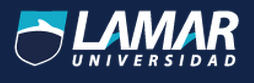 